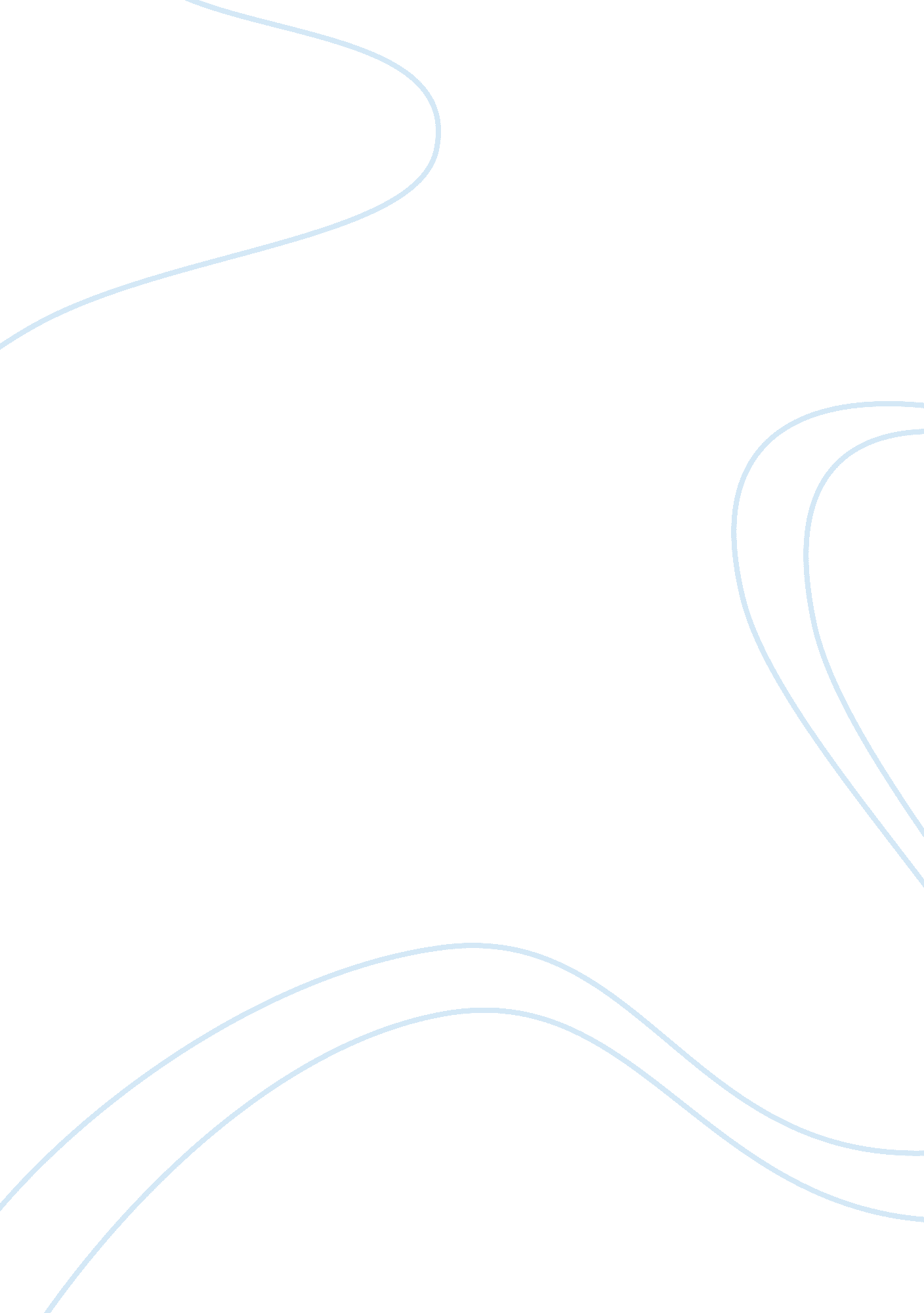 Treatment facility assessment research paper examplePsychology, Abuse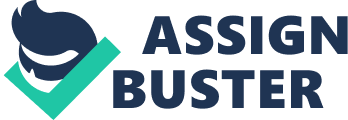 \n[toc title="Table of Contents"]\n \n \t Introduction \n \t Conclusion \n \t References \n \n[/toc]\n \n Introduction The East Carolina Psychiatric Consulting is a facility located in Goldsboro, North Carolina, and it is alcohol rehab and drug rehabilitation center. There are various treatment techniques that are applied in the facility for the treatment of adolescents with substance use conditions (Jainchill 2012). These techniques involve integrative approaches that include family therapy, cognitive behavior therapy, contingency management and motivational enhancement. 
The treatment philosophy of the East Carolina Psychiatric Consulting is based on the holistic and integrated treatment. When this is combined with the social support, the facility can help victims and their relatives to recover from the mental health and substance abuse disorder. 
Staffing patterns of the agency is based on employment of the workers that are within the psychiatric occupation among other subordinate occupations (Roth, Montgomery & Gabe 2012) Syndromes treated at the facility include social problems, mental illness, prolonged psychosis, hallucination and the brain psychological distortion and as well as symptoms similar to dysthymia. 
Length of waiting time for admission for treatment in the East Carolina Psychiatric Consulting is based on the severity of the symptoms and signs unveiled by the patient. The usually admission waiting time is usually within twenty four hours or more. In the facility the typical length of a stay depends on level of medical complications that arise while inpatient or injury that caused by drug abuse has on somebody (Jainchill 2012). The vast range that the patient stays is about 10 weeks of rehabilitation. 
The cost of patient with the mental illness as the key diagnosis surpassed $138, 000 aggregating to total cost of $27. 6 million per 200 patients. Those who reveal substance disorder incurs a cost of $59, 570 per individual. The facility has a Continuing Care planning that ensures that the patient has undergone the required elements of the recovery plan. The continuing care plan includes outpatient programs, individual and ongoing group therapy. Conclusion The East Carolina Psychiatric Consulting facility is vigorously organized to eradicate and control the adolescent co-occurring disorders within Goldsboro N. C. it is a great step towards mitigating the substance disorder within the region. References Roth, D., Montgomery, S., Gabe, J., Hazelden Foundation., Stone Circle Studios., & Films Media Group. (2012). Adolescents & co-occurring disorders. Hamilton, N. J: Films Media Group. 
Jainchill, N. (2012). Understanding and treating adolescent substance use disorders: Assessment, treatment, juvenile justice responses. Kingston, NJ: Civic Research Institute. 